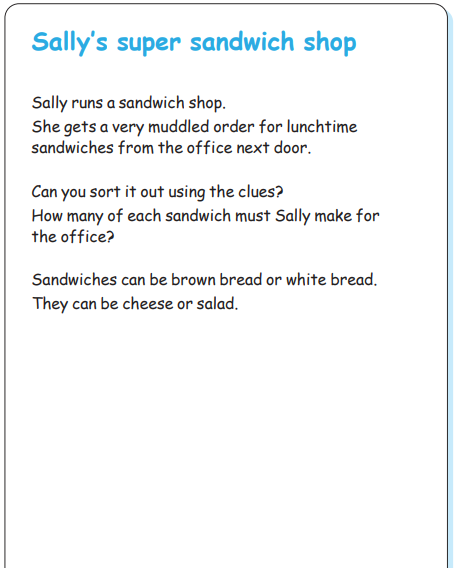 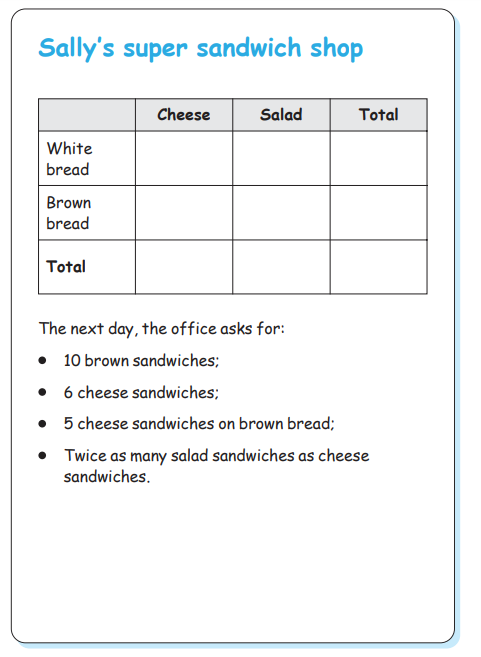 Clues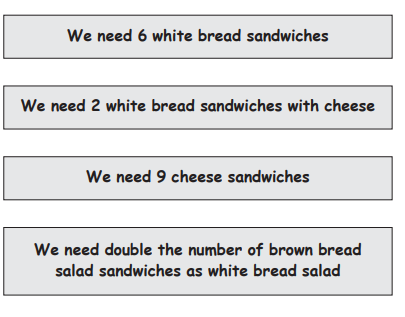 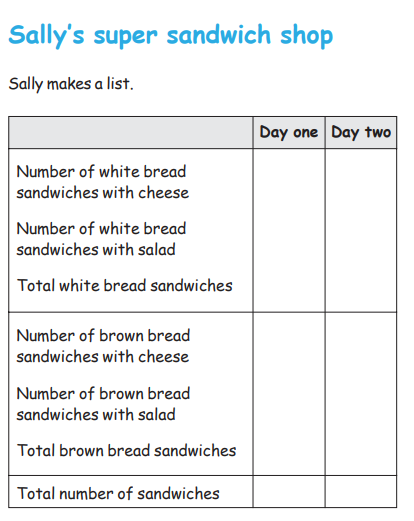 